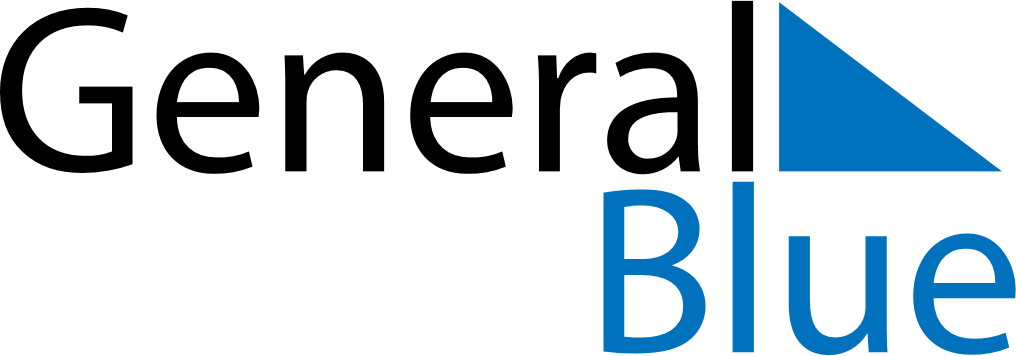 December 2029December 2029December 2029December 2029SpainSpainSpainMondayTuesdayWednesdayThursdayFridaySaturdaySaturdaySunday11234567889Día de la Constitución EspañolaImmaculate ConceptionImmaculate Conception101112131415151617181920212222232425262728292930Christmas Day31